J West Bengal Univ Health Sci. 2021; 1(3): 48-57DIGITALIZATION IN PROSTHODONTICS: CHANGING NEEDS BASED ON MODERN DEMANDSManu Rathee1, Sanju Malik1, Rahul Kumar Raman2, Prachi Jain1, Smriti Kaushik1, Renu Kundu1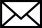 Author InformationDepartment of Prosthodontics, Post Graduate Institute of Dental Sciences, Pt. B.D Sharma University of Health Sciences, Rohtak, Haryana, India.Aarvy Dental and Medical Care Centre,  New Delhi, India email: smsanju2011@gmail.com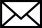 ABSTRACTThe impact of digitalization on general dental practice influences number of parameters like clinical aspects, student training, patient motivation, laboratory procedures, practice management and dental research. The availability of software has also augmented the role of chairside computers by successfully integrating clinical features with corresponding administrative functions. Digitalized dentistry (DD) also includes important aspects of clinical features, patients, and treatment procedures in addition to financial and management procedures. Various dental procedures have found its implementations such as digital radiographs, CAD/CAM technology, digital shade matching, prosthesis fabrication, rapid prototyping and stereolithography for maxillofacial prosthesis as well as digital face bows, virtual articulators and many others to mention.  Keywords: CAD/CAM, digital, dentistry, impressions, rapid prototyping